Whether you are running for Class President, Treasurer, Secretary, or other, there are simple techniques you can use to get votes. To win a school campaign you need to get the voters attention and show them what you have to offer. Why should they vote for you instead of your competition? First things first, you want to get your classmates attention with some clever and memorable slogans and posters. Here are some examples.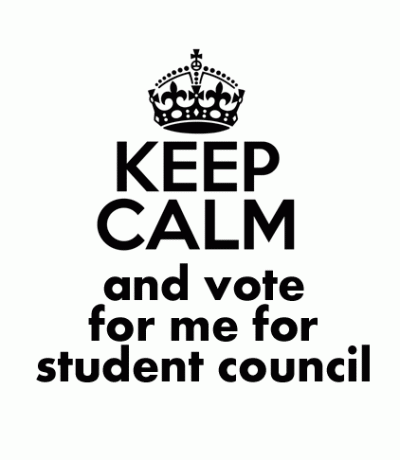 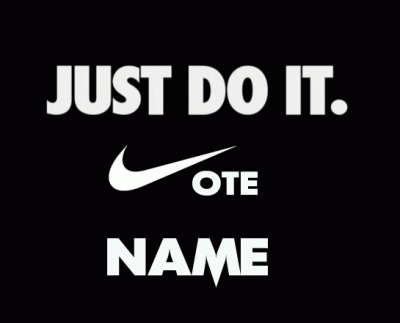 Campaign SlogansIf I’m the leader of this pack, I’ll keep things running right on track.I’m friendly and I’m smart, Dedicated and with a good heart.I show commitment and dedication, whether it’s running a school or running a nation.A classy choice for this class!If you have a doubt, Come find out what I’m all about!She is smart and caring, with the competition, there’s no comparing . Vote (name).I’m running for ________   have you heard? Vote for me and spread the word.I got heart, I got vision, voting for me is a good decision.